Приложение 1 к постановлениюАдминистрации городаот ____________ № ________Об утверждении внесения изменений в постановление Администрации города от 23.05.2018 № 3724 «Об утверждении проекта межевания территории                              микрорайона 24 города Сургута» в части способов образования земельных участков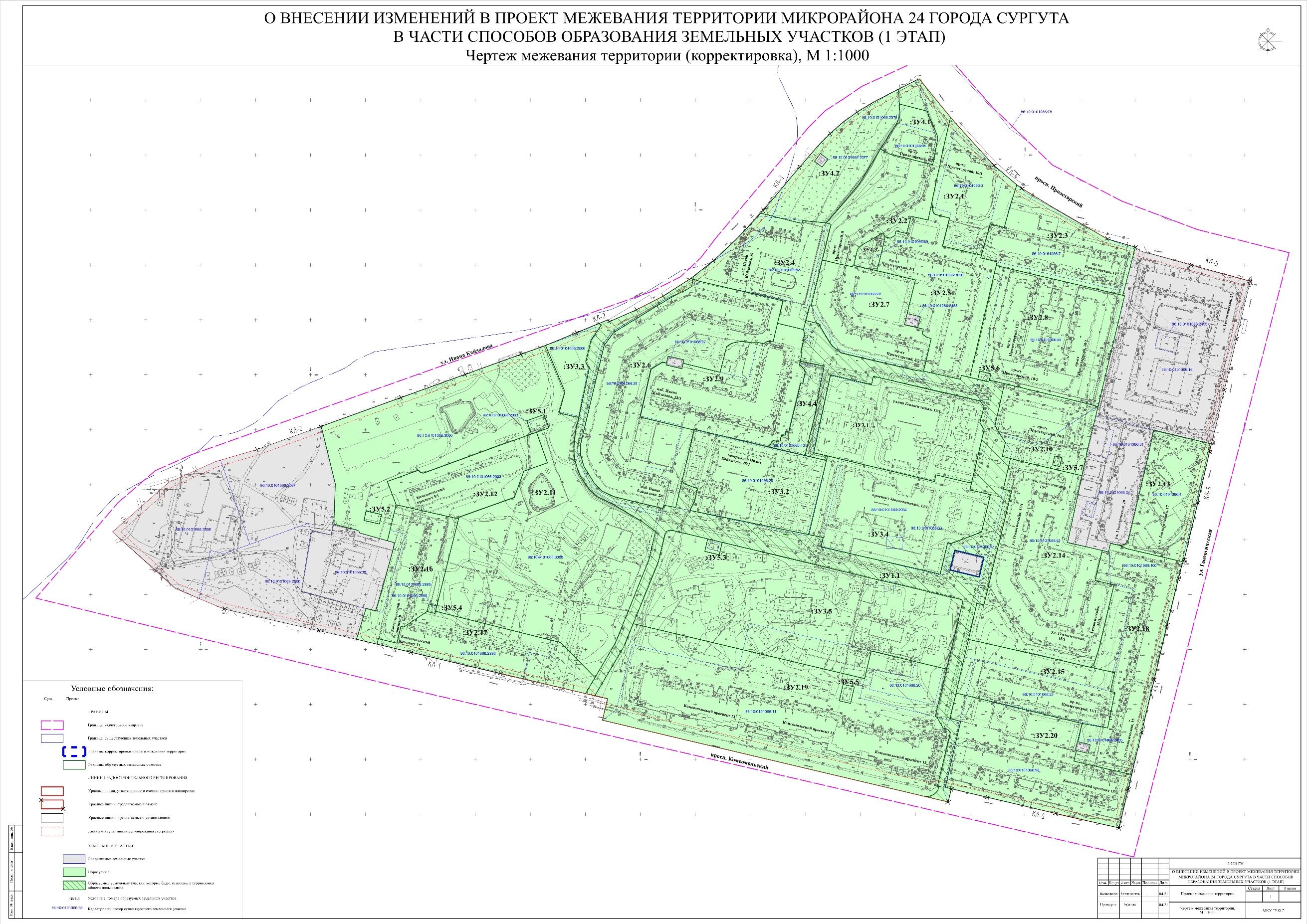 